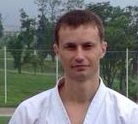 Башкров Евгений Анатольевич- тренер-преподаватель по  киокусинкай каратэ.Категория - соответствие занимаемой должности Образование: в 2006 году окончил ГОУВПО «Тихоокеанский государственный университет» г.Хабаровск по специальности – «Юриспруденция», в 2010 году ГОУВПО «Хабаровская государственная академия экономики и права» по специальности «Менеджмент организации».Стаж педагогической работы (по специальности) 18 лет, в данной должности 9 лет  8 мес. Сведения о повышении квалификации – удостоверение о повышении квалификации от 23.08.2019 «Теория и методика спортивной подготовки детей в учреждениях физкультурно-спортивной направленности» АНО «Санкт-Петербургский центр дополнительного профессионального образования»; диплом профессиональной переподготовки в ОГАОУДПО «ИПКПР»  г.Биробиджан по ведению профессиональной деятельности в сфере образования 2016 г.Учебный предмет: дополнительная общеобразовательная (общеразвивающая) программа по киокусинкай каратэ.E-mail: smid_dusch@post.eao.ru